ПРОЕКТ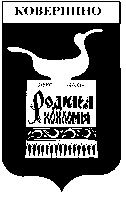 Земское собрание Ковернинского района Нижегородской областиР Е Ш Е Н И Е_______________________________                                                                                              № ________Руководствуясь Федеральным законом от 13.07.2015 № 224-ФЗ  «О государственно- частном партнерстве, муниципально-частном партнерстве в Российской Федерации и внесении изменений в отдельные законодательные акты Российской Федерации»,Постановлением Правительства РФ от 19.12.2015 № 1388 «Об утверждении Правил рассмотрения публичным партнером предложения о реализации проекта государственно-частного партнерства или проекта муниципально-частного партнерства» в целях активизации инвестиционной деятельности на территории Ковернинского муниципального района и формирования благоприятной инвестиционной среды, Земское собрание Ковернинского муниципального района Нижегородской области решило:1. Утвердить  Положение об участии Ковернинского муниципального района Нижегородской области в муниципально-частном партнерстве.2. Настоящее решение вступает в силу со дня его опубликования в газете "Ковернинские новости". Глава местного самоуправления							В.А.КуландинПОЛОЖЕНИЕОБ УЧАСТИИ КОВЕРНИНСКОГО МУНИЦИПАЛЬНОГО РАЙОНА НИЖЕГОРОДСКОЙОБЛАСТИ В  МУНИЦИПАЛЬНО-ЧАСТНОМ ПАРТНЕРСТВЕ1. Предмет регулирования настоящего ПоложенияНастоящее Положение определяет цели, формы и условия участия муниципального образования Ковернинский муниципальный район Нижегородской области (далее - Ковернинский район) в муниципально-частном партнерстве, которое осуществляется в соответствии с федеральным законодательством, законодательством Нижегородской области, нормативными правовыми актами Ковернинского района путем заключения и исполнения соглашений о муниципально-частном партнерстве.2. Основные понятия, используемые в настоящем ПоложенииДля целей настоящего Положения используются следующие основные понятия: 1) муниципально-частное партнерство - юридически оформленное на определенный срок и основанное на объединении ресурсов, распределении рисков Ковернинского района, с одной стороны, и частного партнера, с другой стороны, которое осуществляется на основании соглашения о муниципально-частном партнерстве в целях привлечения в экономику муниципального образования частных инвестиций, обеспечения  доступности товаров, работ, услуг и повышения их качества; 2) проект муниципально-частного партнерства - проект, планируемый для реализации Ковернинским районом  совместно с частным партнером на принципах муниципально-частного партнерства; 3) соглашение о муниципально-частном партнерстве - гражданско-правовой договор между Администрацией Ковернинского района и частным партнером, заключенный на срок не менее чем три года в порядке и на условиях, которые установлены настоящим Положением; 4) публичный партнер – Ковернинский муниципальный район Нижегородской области, от имени которого выступает Администрация  Ковернинского района в соответствии с Уставом; 5) частный партнер - российское юридическое лицо или частный предприниматель, с которым в соответствии с настоящим Положением заключено соглашение о муниципально-частном партнерстве; 6) эксплуатация объекта соглашения - использование объекта соглашения в целях осуществления частным партнером деятельности, по производству товаров, выполнению работ, оказанию услуг в порядке и на условиях, которые определены соглашением; 7) техническое обслуживание объекта соглашения - мероприятия, направленные на поддержание объекта соглашения в исправном, безопасном, пригодном для его эксплуатации состоянии и осуществление его текущего или капитального ремонта;8) уполномоченные органы - орган исполнительной власти Нижегородской области, уполномоченный на осуществление проведения оценки эффективности проекта муниципально-частного партнерства и определения его сравнительного преимущества, Администрация Ковернинского муниципального района Нижегородской области.9) конкурс - торги на право заключения соглашения, проводимые в соответствии с настоящим Положением;3. Цели муниципально-частного партнерства.Целями муниципально-частного партнерства являются:1) развитие общественной инфраструктуры в целях повышения доступности и улучшения качества услуг, предоставляемых потребителям услуг с использованием объектов социальной и инженерной инфраструктуры, за счет привлечения частных инвестиций в создание, реконструкцию, модернизацию, обслуживание или эксплуатацию объектов социальной и инженерной инфраструктуры;2)обеспечение эффективности использования имущества, находящегося в муниципальной собственности Ковернинского района.3) активизация инвестиционной деятельности на территории Ковернинского района и формирование благоприятной инвестиционной среды;4)повышение уровня и качества жизни населения Ковернинского района;5) создание новых рабочих мест.4. Принципы участия Ковернинского района в муниципально-частном партнерстве.Участие Ковернинского района в муниципально-частном партнерстве основывается на принципах:1) свободы заключения соглашения;2) эффективности использования муниципального имущества;3) открытости и доступности информации по вопросам реализации муниципально-частного партнерства, за исключением сведений, составляющих государственную тайну и иную охраняемую законом тайну;4) обеспечения конкуренции;5) отсутствия дискриминации; 6) гарантии равноправия сторон соглашения и равенства их перед законом;7) добросовестного исполнения сторонами соглашения обязательств по соглашению;8) справедливого распределения ответственности и рисков между участниками муниципально-частного партнерства.5.Формы участия Ковернинского муниципального района в муниципально-частном партнерстве.1. Участие Ковернинского муниципального района в муниципально-частном партнерстве может осуществляться в следующих формах:1) предоставление частному партнеру во владение и пользование недвижимого имущества (доли в объекте недвижимого имущества) или недвижимого имущества (доли в объекте недвижимого имущества) и движимого имущества, технологически связанных между собой и предназначенных для осуществления деятельности, предусмотренной соглашением о муниципально-частном партнерстве, и обеспечение возникновения права собственности частного партнера на объект соглашения о муниципально-частном партнерстве при условии соблюдения требований, предусмотренных федеральными законами, законами Нижегородской области и соглашением о муниципально-частном партнерстве;2) предоставление частному партнеру в аренду предназначенного для осуществления деятельности, предусмотренной соглашением о муниципально-частном партнерстве, земельного участка (земельных участков);3) предоставление частному партнеру во владение и пользование имущества, образующего единое целое с объектом соглашения о муниципально-частном партнерстве и (или) предназначенного для использования в целях осуществления частным партнером деятельности, предусмотренной соглашением о муниципально-частном партнерстве;4) частичное финансирование строительства и (или) реконструкции частным партнером объекта соглашения о муниципально-частном партнерстве за счет предоставления субсидий из местного бюджета в соответствии с бюджетным законодательством Российской Федерации;5) финансирование (частичное финансирование) эксплуатации и (или) технического обслуживания объекта соглашения о муниципально-частном партнерстве за счет предоставления субсидий из местного бюджета в соответствии с бюджетным законодательством Российской Федерации;6) обеспечение эксплуатации объекта соглашения о муниципально-частном партнерстве в случае, если частный партнер осуществляет только техническое обслуживание этого объекта соглашения о муниципально-частном партнерстве;7) в иных формах, не противоречащих федеральному законодательству и законодательству Нижегородской области.6. Формы муниципальной поддержки развития муниципально-частного партнерства.1. Формами муниципальной поддержки, оказываемой частным партнерам в целях развития муниципально-частного партнерства, являются:1) предоставление налоговых льгот;2) предоставление муниципальной гарантии;3) предоставление льгот по арендной плате за пользование имуществом, находящимся в муниципальной собственности Ковернинского района;4) субсидирование за счет средств местного бюджета части процентной ставки за пользование кредитом;5)информационная и консультационная поддержка.7. Объекты соглашения1. Объектом соглашения могут являться:1) транспорт и дорожная инфраструктура;2) система коммунальной инфраструктуры, объекты благоустройства;3) объекты по производству, передаче и распределению электрической и тепловой энергии;4) объекты культуры, спорта, туризма, рекреации и социального обслуживания, иные объекты социально-культурного назначения;5)объекты, используемые для осуществления медицинской, лечебно-профилактической и иной деятельности в системе здравоохранения;6) объекты торговли, бытового обслуживания и общественного питания;7) объекты производства, хранения, переработки сельскохозяйственной продукции.8. Заключение соглашения о муниципально-частном партнерстве1. Порядок подготовки и заключения соглашения о муниципально-частном партнерстве (далее - соглашение), формы соглашений утверждаются нормативными правовыми актами Администрации Ковернинского района.2. В случаях, предусмотренных федеральным законодательством, законодательством Нижегородской области, нормативными правовыми актами Ковернинского района, соглашения заключаются на основании конкурса. Порядок проведения конкурса устанавливается Администрацией Ковернинского района в соответствии федеральным законодательством, законодательством Нижегородской области, нормативными правовыми актами Ковернинского района.3. Конкурсная документация должна содержать требование об отсутствии у участника конкурса задолженности по налоговым и иным обязательным платежам в бюджет, а также по арендной плате за использование имущества, находящегося в муниципальной собственности Ковернинского района, и просроченной задолженности по ранее выданным на возвратной основе из бюджетов всех уровней средствам.4. Конкурсная документация может содержать следующие критерии конкурса:1) технико-экономические показатели объекта соглашения;2) сроки создания и (или) реконструкции объекта соглашения;3) гарантии качества объекта соглашения, предоставляемые частным партнером;4)объем финансирования, перечень имущества, подлежащие предоставлению со стороны Ковернинского района в целях исполнения соглашения;5) объем средств частного партнера, подлежащих привлечению для исполнения соглашения;6) обеспечение исполнения частным партнером своих обязательств по соглашению;7) риски, принимаемые на себя частным партнером.5. Конкурсная документация не должна содержать требования к участникам конкурса, необоснованно ограничивающие доступ какого-либо из них к участию в конкурсе, в том числе указания на товарные знаки и знаки обслуживания, фирменные наименования, патенты, полезные модели, промышленные образцы или наименования мест происхождения товаров.6. При проведении конкурса на право заключения соглашения учитывается эффективность участия Ковернинского района в муниципально-частном партнерстве.        7.В случае, если инициатором проекта выступает  Администрация Ковернинского района, то она обеспечивает разработку предложения о реализации проекта муниципально-частного партнерства.       8. Предложение от инициатора проекта -юридического лица или индивидуального предпринимателя  (далее - предложение),направляется в Администрацию Ковернинского района.В срок, не превышающий девяноста дней со дня поступления предложения, публичный партнер обязан рассмотреть такое предложение в порядке, установленном Правительством Российской Федерации, и принять одно из следующих решений:1) о направлении предложения о реализации проекта на рассмотрение в уполномоченный орган в целях оценки эффективности и определения его сравнительного преимущества;2) о невозможности реализации проекта.9. При рассмотрении предложения о реализации проекта публичный партнер вправе запросить у инициатора проекта дополнительные материалы и документы, проводить переговоры, в том числе в форме совместных совещаний, с инициатором проекта.10.Инициатор проекта, обеспечивающий разработку предложения о реализации проекта, вправе направить в Администрацию Ковернинского района предложение о проведении предварительных переговоров, содержащее перечень вопросов для обсуждения.11.В срок, не превышающий десяти дней со дня поступления предложения о проведении предварительных переговоров, Администрация Ковернинского района обязана рассмотреть такое предложение и принять одно из следующих решений:1) о проведении предварительных переговоров;2) о невозможности проведения предварительных переговоров.12. В случае принятия решения о невозможности проведения предварительных переговоров Администрация Ковернинского района в срок не позднее десяти дней с даты принятия данного решения направляет инициатору проекта мотивированный отказ в проведении предварительных переговоров с указанием причины такого отказа в соответствии с действующим законодательством. 13. В случае принятия решения о проведении предварительных переговоров в срок не позднее десяти дней с даты принятия такого решения Администрация Ковернинского района определяет форму проведения предварительных переговоров и организует их проведение.Участники переговоров вправе привлекать к проведению переговоров консультантов, компетентные государственные органы и экспертов.14.Протокол предварительных переговоров составляется Администрацией Ковернинского района в двух экземплярах и направляется инициатору проекта .В срок, не превышающий пяти дней с даты получения двух экземпляров протокола предварительных переговоров, инициатор проекта подписывает их и передает один экземпляр протокола предварительных переговоров в Администрацию Ковернинского района.9. Полномочия главы Администрации Ковернинского района в сфере муниципально-частного партнерства.1.К полномочиям главы Администрации Ковернинского района в сфере муниципально-частного  партнерства относится принятие решения о реализации проекта муниципально-частного партнерства,  а также осуществление иных полномочий, предусмотренных правовыми актами Российской Федерации, нормативными правовыми актами Нижегородской области.2.Глава Администрации Ковернинского района назначает должностных лиц, ответственных на осуществление следующих полномочий:1) обеспечение координации деятельности органов местного самоуправленияпри реализации проекта муниципально-частного партнерства;2) согласование публичному партнеру конкурсной документации для проведения аукционов (конкурсов) на право заключения соглашения о   муниципально-частном партнерстве;3)осуществление мониторинга реализации соглашения о муниципально-частном партнерстве;4) содействие в защите прав и законных интересов публичных партнеров и частных партнеров в процессе реализации соглашения о   муниципально-частном партнерстве;5) ведение реестра заключенных соглашений о   муниципально-частном партнерстве;6) обеспечение открытости и доступности информации  о соглашениях о  муниципально-частном партнерстве;7) представление в Земское собрание Ковернинского муниципального района сведений о заключенных соглашениях о  муниципально-частном партнерстве;8) осуществляет иные полномочия в соответствии с законодательством Российской Федерации, Нижегородской области, муниципальными правовыми актами Ковернинского района.10. Условия участия Ковернинского района в муниципально-частном партнерстве1. Участие Ковернинского района в муниципально-частном партнерстве в формах, предусмотренных настоящим Положением, осуществляется при обязательном наличии в соглашении следующих условий:1) предмет соглашения о партнерстве;2) объект соглашения о партнерстве;3) права и обязанности сторон соглашения;4) право собственности на объект соглашения, распределение долей Ковернинского района и частного партнера в праве собственности на объект соглашения, условия и момент возникновения такого права;5) порядок и этапы выполнения Ковернинским районом и частным партнером соглашения;6) срок действия соглашения и (или) порядок его определения;7) порядок расчетов между сторонами соглашения;8) распределение рисков между Ковернинским районом и частным партнером;9) перечень находящихся в собственности Ковернинского района земельных участков, иных объектов движимого и недвижимого имущества, а также прав, предоставляемых частному партнеру для выполнения соглашения;10) порядок предоставления частному партнеру земельных участков, иных объектов движимого и недвижимого имущества;11) порядок осуществления контроля за исполнением соглашения;12) способы обеспечения исполнения обязательств сторонами соглашения;13) случаи одностороннего изменения условий соглашения и (или) одностороннего отказа от его исполнения, в том числе отстранение частного партнера либо иных лиц от участия в муниципально-частном партнерстве в случае существенного нарушения частным партнером условий соглашения или при наступлении иных обстоятельств, указанных в соглашении;14) ответственность за неисполнение (ненадлежащее исполнение) условий соглашения.2. В соглашении также могут быть определены иные условия, не указанные в части 1 настоящего раздела и не противоречащие федеральному законодательству, законодательству Нижегородской области, нормативным правовым актам Ковернинского района, в том числе:1) обеспечение частным партнером предоставления потребителям услуг (работ, товаров) в соответствии с соглашением;2) целевые показатели качества и стоимости услуг (работ, товаров), предоставляемых частным партнером с использованием объекта соглашения;3) технико-экономические показатели и характеристики объекта соглашения, которые необходимо достичь в результате исполнения условий соглашения;4) порядок и сроки передачи объекта соглашения Ковернинскому району, включая требования к его качеству, в случае если объект соглашения подлежит передаче в муниципальную собственность Ковернинского района;5) объем участия, в том числе финансирования, предоставления гарантий, предоставления имущества, имущественных и неимущественных прав, каждой из сторон соглашения, необходимого для исполнения условий соглашения, или порядок его определения;6) распределение между Ковернинским районом и частным партнером доходов в связи с осуществлением деятельности, предусмотренной соглашением;7) условия и сроки перехода бремени содержания имущества, передаваемого по соглашению, а также рисков случайной гибели или повреждения указанного имущества;8) порядок передачи частным партнером информации, имущества и прав, в том числе прав интеллектуальной собственности, на объект соглашения в случае, если объект соглашения подлежит передаче в муниципальную собственность Ковернинского района по истечении срока действия соглашения;9) плата, подлежащая внесению за использование объекта соглашения, находящегося в муниципальной собственности Ковернинского района;10) согласование с Ковернинским районом прекращения (приостановления) выполнения условий соглашения, за исключением случаев, когда такое прекращение (приостановление) вызвано действием обстоятельств непреодолимой силы, а также иных случаев, предусмотренных действующим законодательством и соглашением;11) порядок получения частным партнером согласия Ковернинского района на передачу прав и обязанностей по соглашению, в том числе в порядке уступки права требования и (или) перевода долга;12) источники дохода частного партнера, получаемого им в связи с осуществлением деятельности, предусмотренной соглашением;13) права и обязанности иных лиц, участвующих в соглашении, в частности по осуществлению контроля за выполнением сторонами соглашения, его условий, даче согласия на выполнение определенных действий, осуществлению платежей в объеме и в порядке согласно соглашению, а также исполнению иных прав и обязанностей по соглашению;14) положение о том, что соглашение вступает в силу после заключения частным партнером необходимых договоров с финансовыми организациями по получению денежных средств для исполнения обязательств по соглашению, которые должны быть заключены в срок не позднее 180 дней с момента заключения соглашения;15) арбитражная оговорка, предусматривающая возможность разрешения споров по соглашению, судом или международным коммерческим арбитражем;16) иные условия, не противоречащие федеральному законодательству, законодательству Нижегородской области, нормативным правовым актам Ковернинского района.11. Информация о заключенных соглашениях         1.На территории Ковернинского муниципального района обеспечивается свободный бесплатный доступ к информации о муниципально-частном партнерстве , размещенной  на официальном сайте в информационно-телекоммуникационной сети «Интернет», за исключением информации , составляющей государственную ,коммерческую или иную охраняемую законом тайну.Размещению на официальном сайте в информационно-телекоммуникационной сети "Интернет" подлежат информация о проектах мунципально-частного партнерства, реестр соглашений о мунципально-частном партнерстве и иная информация, подлежащая размещению в соответствии с действующим законодательством.2. Информация о заключенных соглашениях о муниципально-частном партнерстве ежегодно представляется Администрацией Ковернинского муниципального района Нижегородской области для сведения в Земское Собрание Ковернинского муниципального района Нижегородской области.ОБ УТВЕРЖДЕНИИ ПОЛОЖЕНИЯ ОБ УЧАСТИИ КОВЕРНИНСКОГОМУНИЦИПАЛЬНОГО РАЙОНА НИЖЕГОРОДСКОЙ ОБЛАСТИВ МУНИЦИПАЛЬНО-ЧАСТНОМ ПАРТНЕРСТВЕПриложениек решению Земского собранияКовернинского муниципального районаНижегородской областиот ___________ N _____